Full Time Students need whole list/*Homeschool Enrichment students only need these items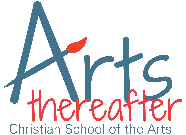 Book Bag1-Half lined composition book/journals 1-Normal fully lined composition book 3-spiral notebooks (color of their choice, design of their choice) wide ruled8-paper folders(*purple, *green, *blue (2), red, yellow, orange, *white or black) w/ pockets and prongs1-Binder at least 3” with pockets*A pack of sheet protectors with holes on side to insert into binders (at least 100)*Pack of loose leaf lined paper wide ruled1-booklet of index cards attached with a spiral 2 packs of loose index cards (any color)Pencil BoxA pack of Expo markersSmall Personal Pencil Sharpener2 packs Construction paperClorox WipesClipboard (brown)Nose TissueScotch Tape*Drawing pad-Large*2 packs of 30 pencils- sharpened*1 pack of Crayola colored pencils*1 water color paint with brush*4-pink erasers*1 pair of scissors*2 reams of copy paper*1 pack of Crayola markers*1 pack of glue sticks at least 8*2-bottles of Elmer’s glue	